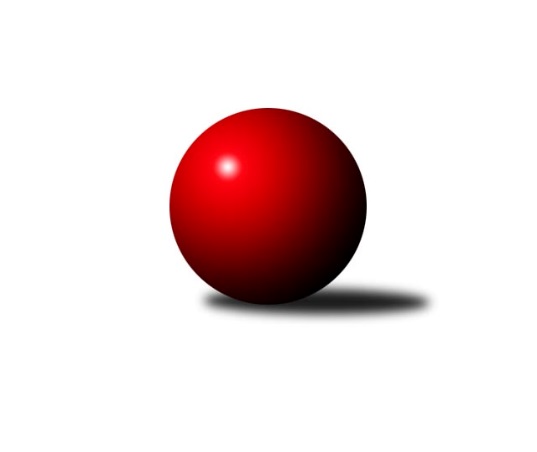 Č.1Ročník 2021/2022	4.9.2021Nejlepšího výkonu v tomto kole: 3712 dosáhlo družstvo: SKK RokycanyInterliga 2021/2022Výsledky 1. kolaSouhrnný přehled výsledků:KK Slavoj Praha	- SKK Rokycany	2:6	3558:3712	7.0:17.0	4.9.TJ Slavoj Veľký Šariš	- TJ Valašské Meziříčí	6:2	3530:3499	12.0:12.0	4.9.TJ Sokol Husovice-Brno	- TJ Rakovice	8:0	       kontumačně		4.9.KK Tatran Sučany	- TJ Lokomotíva Vrútky	3:5	3403:3430	13.0:11.0	4.9.Tabulka družstev:	1.	TJ Sokol Husovice-Brno	1	1	0	0	8.0 : 0.0 	24.0 : 0.0 	 0	2	2.	SKK Rokycany	1	1	0	0	6.0 : 2.0 	17.0 : 7.0 	 3712	2	3.	TJ Slavoj Veľký Šariš	1	1	0	0	6.0 : 2.0 	12.0 : 12.0 	 3530	2	4.	TJ Lokomotíva Vrútky	1	1	0	0	5.0 : 3.0 	11.0 : 13.0 	 3430	2	5.	ŠK Železiarne Podbrezová	0	0	0	0	0.0 : 0.0 	0.0 : 0.0 	 0	0	6.	KK Ježci Jihlava	0	0	0	0	0.0 : 0.0 	0.0 : 0.0 	 0	0	7.	ŠKK Trstená Starek	0	0	0	0	0.0 : 0.0 	0.0 : 0.0 	 0	0	8.	KK Tatran Sučany	1	0	0	1	3.0 : 5.0 	13.0 : 11.0 	 3403	0	9.	TJ Valašské Meziříčí	1	0	0	1	2.0 : 6.0 	12.0 : 12.0 	 3499	0	10.	KK Slavoj Praha	1	0	0	1	2.0 : 6.0 	7.0 : 17.0 	 3558	0	11.	TJ Rakovice	1	0	0	1	0.0 : 8.0 	0.0 : 24.0 	 0	0Podrobné výsledky kola:	 KK Slavoj Praha	3558	2:6	3712	SKK Rokycany	Zdeněk Gartus	173 	 169 	 141 	159	642 	 1:3 	 639 	 139	175 	 157	168	Daniel Neumann	Petr Pavlík	143 	 139 	 154 	149	585 	 0:4 	 615 	 144	153 	 167	151	Miroslav Šnejdar ml.	Michal Koubek	143 	 161 	 162 	144	610 	 2:2 	 606 	 159	156 	 135	156	Jan Endršt	Evžen Valtr	146 	 134 	 155 	127	562 	 1:3 	 629 	 160	153 	 150	166	Michal Jirouš	Jaroslav Hažva	154 	 146 	 176 	145	621 	 2:2 	 592 	 152	148 	 141	151	Vojtěch Špelina	František Rusín *1	135 	 117 	 136 	150	538 	 1:3 	 631 	 176	160 	 147	148	Roman Pytlíkrozhodčí: Novotný Jiřístřídání: *1 od 61. hodu Lukáš JankoNejlepší výkon utkání: 642 - Zdeněk Gartus	 TJ Slavoj Veľký Šariš	3530	6:2	3499	TJ Valašské Meziříčí	Richard Kucko *1	117 	 145 	 143 	140	545 	 3:1 	 535 	 135	124 	 138	138	Radim Metelka	Tomáš Rohaľ	139 	 155 	 142 	141	577 	 2:2 	 567 	 140	141 	 129	157	Tomáš Juřík	Peter Peregrin	136 	 165 	 143 	146	590 	 0:4 	 616 	 140	166 	 145	165	Ondřej Topič	Rastislav Beran	168 	 156 	 167 	133	624 	 2:2 	 600 	 139	161 	 140	160	Dalibor Jandík	Radoslav Foltín	146 	 149 	 144 	166	605 	 4:0 	 559 	 126	141 	 140	152	Tomáš Cabák	Miroslav Hliviak	153 	 147 	 133 	156	589 	 1:3 	 622 	 173	158 	 148	143	Rostislav Goreckýrozhodčí: střídání: *1 od 61. hodu Erik ŠaršalaNejlepší výkon utkání: 624 - Rastislav Beran	 TJ Sokol Husovice-Brno		8:0		TJ Rakovicerozhodčí: Hanušová LenkaKONTUMACE	 KK Tatran Sučany	3403	3:5	3430	TJ Lokomotíva Vrútky	Martin Čiliak *1	110 	 129 	 152 	137	528 	 2:2 	 596 	 167	150 	 143	136	Milan Tomka	Erik Gordík	142 	 159 	 135 	124	560 	 3:1 	 551 	 125	149 	 154	123	Peter Marček	Roman Bukový	148 	 136 	 155 	159	598 	 3:1 	 535 	 167	116 	 120	132	Adam Tomka	Peter Adamec	151 	 145 	 141 	135	572 	 2:2 	 580 	 138	163 	 140	139	Miroslav Ruttkay	Ján Vyletel	147 	 153 	 133 	154	587 	 2:2 	 575 	 134	125 	 157	159	Jozef Adamčík *2	Eduard Ilovský	153 	 139 	 134 	132	558 	 1:3 	 593 	 155	168 	 133	137	Marián Ruttkayrozhodčí: střídání: *1 od 27. hodu Radimír Bolibruch, *2 od 41. hodu Ján KubenaNejlepší výkon utkání: 598 - Roman BukovýPořadí jednotlivců:	jméno hráče	družstvo	celkem	plné	dorážka	chyby	poměr kuž.	Maximum	1.	Zdeněk Gartus 	KK Slavoj Praha	642.00	426.0	216.0	0.0	1/1	(642)	2.	Daniel Neumann 	SKK Rokycany	639.00	396.0	243.0	1.0	1/1	(639)	3.	Roman Pytlík 	SKK Rokycany	631.00	392.0	239.0	1.0	1/1	(631)	4.	Michal Jirouš 	SKK Rokycany	629.00	409.0	220.0	2.0	1/1	(629)	5.	Rastislav Beran 	TJ Slavoj Veľký Šariš	624.00	370.0	254.0	0.0	1/1	(624)	6.	Rostislav Gorecký 	TJ Valašské Meziříčí	622.00	408.0	214.0	0.0	1/1	(622)	7.	Jaroslav Hažva 	KK Slavoj Praha	621.00	396.0	225.0	0.0	1/1	(621)	8.	Ondřej Topič 	TJ Valašské Meziříčí	616.00	393.0	223.0	2.0	1/1	(616)	9.	Miroslav Šnejdar  ml.	SKK Rokycany	615.00	414.0	201.0	0.0	1/1	(615)	10.	Michal Koubek 	KK Slavoj Praha	610.00	391.0	219.0	3.0	1/1	(610)	11.	Jan Endršt 	SKK Rokycany	606.00	407.0	199.0	2.0	1/1	(606)	12.	Radoslav Foltín 	TJ Slavoj Veľký Šariš	605.00	410.0	195.0	3.0	1/1	(605)	13.	Dalibor Jandík 	TJ Valašské Meziříčí	600.00	396.0	204.0	1.0	1/1	(600)	14.	Roman Bukový 	KK Tatran Sučany	598.00	396.0	202.0	2.0	1/1	(598)	15.	Milan Tomka 	TJ Lokomotíva Vrútky	596.00	382.0	214.0	3.0	1/1	(596)	16.	Marián Ruttkay 	TJ Lokomotíva Vrútky	593.00	389.0	204.0	4.0	1/1	(593)	17.	Vojtěch Špelina 	SKK Rokycany	592.00	400.0	192.0	2.0	1/1	(592)	18.	Peter Peregrin 	TJ Slavoj Veľký Šariš	590.00	381.0	209.0	4.0	1/1	(590)	19.	Miroslav Hliviak 	TJ Slavoj Veľký Šariš	589.00	370.0	219.0	2.0	1/1	(589)	20.	Ján Vyletel 	KK Tatran Sučany	587.00	385.0	202.0	2.0	1/1	(587)	21.	Petr Pavlík 	KK Slavoj Praha	585.00	392.0	193.0	4.0	1/1	(585)	22.	Miroslav Ruttkay 	TJ Lokomotíva Vrútky	580.00	401.0	179.0	7.0	1/1	(580)	23.	Tomáš Rohaľ 	TJ Slavoj Veľký Šariš	577.00	391.0	186.0	0.0	1/1	(577)	24.	Peter Adamec 	KK Tatran Sučany	572.00	361.0	211.0	3.0	1/1	(572)	25.	Tomáš Juřík 	TJ Valašské Meziříčí	567.00	384.0	183.0	6.0	1/1	(567)	26.	Evžen Valtr 	KK Slavoj Praha	562.00	364.0	198.0	4.0	1/1	(562)	27.	Erik Gordík 	KK Tatran Sučany	560.00	372.0	188.0	5.0	1/1	(560)	28.	Tomáš Cabák 	TJ Valašské Meziříčí	559.00	376.0	183.0	2.0	1/1	(559)	29.	Eduard Ilovský 	KK Tatran Sučany	558.00	371.0	187.0	5.0	1/1	(558)	30.	Peter Marček 	TJ Lokomotíva Vrútky	551.00	357.0	194.0	5.0	1/1	(551)	31.	Radim Metelka 	TJ Valašské Meziříčí	535.00	351.0	184.0	5.0	1/1	(535)	32.	Adam Tomka 	TJ Lokomotíva Vrútky	535.00	361.0	174.0	7.0	1/1	(535)Sportovně technické informace:Starty náhradníků:registrační číslo	jméno a příjmení 	datum startu 	družstvo	číslo startu
Hráči dopsaní na soupisku:registrační číslo	jméno a příjmení 	datum startu 	družstvo	Program dalšího kola:2. kolo11.9.2021	so	13:00	KK Ježci Jihlava - ŠKK Trstená Starek	11.9.2021	so	13:15	SKK Rokycany - ŠK Železiarne Podbrezová	11.9.2021	so	14:00	TJ Valašské Meziříčí - KK Tatran Sučany	11.9.2021	so	14:30	TJ Sokol Husovice-Brno - KK Slavoj Praha	11.9.2021	so	16:30	TJ Rakovice - TJ Lokomotíva Vrútky	12.9.2021	ne	10:00	KK Slavoj Praha - ŠK Železiarne Podbrezová	Nejlepší šestka kola - absolutněNejlepší šestka kola - absolutněNejlepší šestka kola - absolutněNejlepší šestka kola - absolutněNejlepší šestka kola - dle průměru kuželenNejlepší šestka kola - dle průměru kuželenNejlepší šestka kola - dle průměru kuželenNejlepší šestka kola - dle průměru kuželenNejlepší šestka kola - dle průměru kuželenPočetJménoNázev týmuVýkonPočetJménoNázev týmuPrůměr (%)Výkon1xZdeněk GartusSlavoj Praha6421xZdeněk GartusSlavoj Praha107.086421xDaniel NeumannRokycany6391xRastislav BeranVeľký Šariš1076241xRoman PytlíkRokycany6311xRostislav GoreckýVal. Meziříčí106.666221xMichal JiroušRokycany6291xDaniel NeumannRokycany106.586391xRastislav BeranVeľký Šariš6241xOndřej TopičVal. Meziříčí105.636161xRostislav GoreckýVal. Meziříčí6221xRoman PytlíkRokycany105.24631